UNIVERSIDAD DE PAMPLONA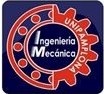 FACULTAD DE INGENIERIA Y ARQUITECTURAPROGRAMA INGENIERIA MECÁNICAMAITE M. VELASCO CHACÓN   maite.velasco@unipamplona.edu.co 316 6206017HORALUNESMARTESMIÉRCOLESJUEVESVIERNES6:00 – 8:00 amTERMOFLUIDOS I (A)ATENCIÓN A ESTUDIANTES8:00 – 10:00 amTERMOFLUIDOS I (B)ATENCIÓN A ESTUDIANTES10:00 – 12:00 amTERMOFLUIDOS I (B)TERMOFLUIDOS I (A)TERMOFLUIDOS I (A) 11:00 – 1:00 PMCOMITÉ CURRICULAR12:00 am – 2:00 pm2:00 – 4:00 pmATENCION A ESTUDIANTES 4:00 pm – 6:00 pmATENCION A ESTUDIANTES TERMOFLUIDOS I (B)